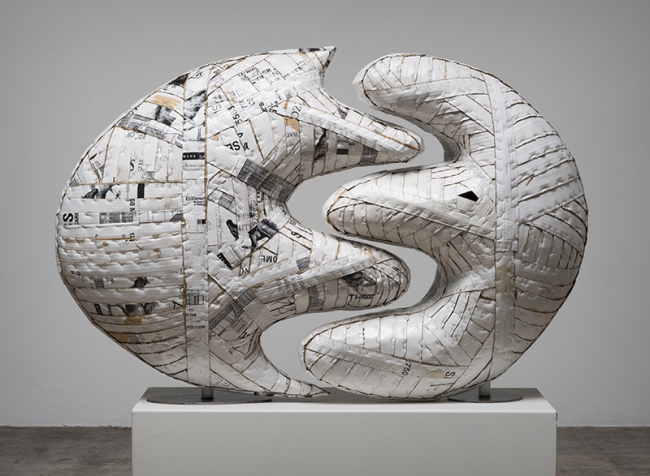 Ann Weber Sculpture - Final AssessmentName:							Period:Project Assessment (40 point): 12345Idea & InterpretationYour design is not powerful, creative and appropriately interpretedYour design is only slightly powerful, creative and appropriately interpretedYour design is somewhat powerful, creative and appropriately interpretedYour design is mostly powerful, creative and appropriately interpretedYour design is powerful, creative and appropriately interpretedSkeleton construction Your construction is  not neat and sturdyYour construction is only slightly neat and sturdyYour construction is somewhat neat and sturdyYour construction mostly is  neat and sturdyYour construction is  neat and sturdySurface constructionYour surface construction is  not neat and sturdyYour surface construction is only slightly neat and sturdyYour surface construction is somewhat neat and sturdyYour surface construction mostly is  neat and sturdyYour surface construction is  neat and sturdySurface Material & DesignYour surface material and design application does not  enhanced you designYour surface material and design application only slightly enhanced you designYour surface material and design application somewhat enhanced you designYour surface material and design application mostly enhanced you designYour surface material and design application enhanced you designSurface FinishingYou did not complete your finishing treatmentYou completed your finishing treatment but it was not neat or completeYour finishing treatment was neat and complete with major areas of imperfectionsYour finishing treatment was neat and complete with minor areas of imperfectionsYour finishing treatment was neat and completeUsed time, care & effortYou did not utilize your time in class productivelyWhile you were somewhat productive in class you could have used much more of your timeWhile you had times that were productive, you had many times that you did not utilize your time wellYou had times that were productive with some minor distractionsYou made productive use of every available moment in classListened and were silent during instructionYou were distracting while instructions were being givenYou were somewhat attentive but also distracted / talkingYou were attentive but missed some elements due to being distractedYou were mostly attentive with minor distractionsYou were attentive while instruction were givenFollowed rules, team tasks & clean upYou did not follow through with task/clean up or broke rulesYou mostly followed rules and task/clean upYou followed rules and completed somewhat of your tasks/clean upYou followed rules and completed most of your tasks/clean upNot only did you follow rules/tasks, but you also went above and beyond to be helpful